Publicado en Majadahonda (Madrid) el 13/03/2019 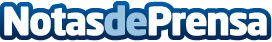 Jornada de Puertas Abiertas del Hospital FREMAP Majadahonda dirigida a futuros residentes MIR  en COTEl Hospital FREMAP de Majadahonda, monográfico en cirugía Ortopédica y Traumatología y Rehabilitación, con más de 7.000 cirugías anuales, ofrece el marco perfecto para formar al futuro especialistaDatos de contacto:FREMAP 934104406Nota de prensa publicada en: https://www.notasdeprensa.es/jornada-de-puertas-abiertas-del-hospital Categorias: Medicina Seguros Servicios médicos http://www.notasdeprensa.es